Aanvullingen op de diverse damclinics in PowerPointWerken met PowerPoint	
De clinics zijn geschreven in PowerPoint. Het is daarom belangrijk dat bij het geven van een clinic je de beschikking hebt tot een beamer en een scherm. De bestandscode van PowerPoint is .pptx. Zorg daarom voor een geüpdatet PowerPoint-versie van Microsoft Office: minimaal een 2010 versie. Bij het openen van de bestanden is het altijd noodzakelijk om te checken of de indeling goed is en dat er geen teksten/afbeeldingen verschoven zijn.VoorbereidenDe clinics zijn flexibel en met structuur ingedeeld. Iedereen kan deze clinics geven. Bij elke presentatie zit een rode draad in het verhaal. Vaak wordt er eerst geënthousiasmeerd en geïnformeerd over het onderwerp (verbale gedeelte) en vervolgens een quiz/vaardigheidstest met daarna een (dam-)activiteit (praktische gedeelte). Dit is een standaardopbouw, maar hiervan kan uiteraard van afgeweken worden. Bereid je daarom ook goed voor en pas desnoods de dia’s aan naar eigen inzicht. Notities onder dia’sSommige dia’s bevatten onderaan notities. De dia’s zelf zijn opgedeeld in steekwoorden. Er moet echter wel een verhaal omheen worden gebouwd. Het alleen benoemen wat op de dia’s staat is niet de insteek van het geven van een clinic. De notities kunnen jou helpen bij het vormgeven van een verhaal. Voel je vrij om het ‘eigen’ te maken. Enthousiasmeren en humor	
Zoals aangegeven is het nuttig om de clinics goed voor te bereiden. Hoeveel deelnemers worden er verwacht? Is er een beamer/scherm/digibord aanwezig om de PowerPoint te presenteren? Welk materiaal heb je nodig? Wat je goed moet begrijpen is dat de clinics leuk moeten zijn en dat de deelnemers enthousiast worden. Gepaste humor is daarom erg goed om de sfeer gezellig te houden. Zorg voor een gebalanceerde interactie met de deelnemers,  maar blijf niet te lang hangen bij één dia. Probeer vast te houden aan de tijdsplanning.  Praktische activiteitenHet is altijd leuk dat deelnemers ook zelf aan de slag gaan. Organiseer naast de clinic ook andere activiteiten: laat ze een klein toernooitje spelen, quatre-mains, simultaan etc. De quiz is ook erg leuk, zo kunnen de deelnemers ook nog denkvaardigheden versterken/leren. Stel eventueel wat prijsjes beschikbaar.Doel
Denk heel goed na wat het doel is van de clinic. Wat wil jij of de club daarmee bereiken? Informeren, promoten, (sponsor-)werven? Kosten
Het geven van een clinic kan tijd in beslag nemen. Zijn daar dan kosten aan verbonden? Vraag je een eigen bijdrage van de deelnemers of club? Zorg voor een helder plan!  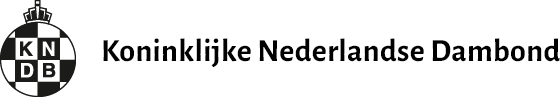 